Notre association a le plaisir de vous informer qu’elle est désormais éligible au régime fiscal du mécénat.Les dons (*) à l’association ouvrent droit à une réduction d’impôt égale à 75 % de leur montant, dans la limite de 15% du revenu net global annuel imposable.(*) effectués par des contribuables domiciliés en Nouvelle-CalédonieRéférence : article Lp. 136-3 du code des impôts de la Nouvelle-CalédonieNotre association a le plaisir de vous informer qu’elle est désormais éligible au régime fiscal du mécénat.Les dons (*) à l’association ouvrent droit à une réduction d’impôt égale à 75 % de leur montant, dans la limite de 15% du revenu net global annuel imposable.(*) effectués par des contribuables domiciliés en Nouvelle-CalédonieRéférence : article Lp. 136-3 du code des impôts de la Nouvelle-CalédonieNotre association a le plaisir de vous informer qu’elle est désormais éligible au régime fiscal du mécénat.Les dons (*) à l’association ouvrent droit à une réduction d’impôt égale à 75 % de leur montant, dans la limite de 15% du revenu net global annuel imposable.(*) effectués par des contribuables domiciliés en Nouvelle-CalédonieRéférence : article Lp. 136-3 du code des impôts de la Nouvelle-CalédonieNotre association a le plaisir de vous informer qu’elle est désormais éligible au régime fiscal du mécénat.Les dons (*) à l’association ouvrent droit à une réduction d’impôt égale à 75 % de leur montant, dans la limite de 15% du revenu net global annuel imposable.(*) effectués par des contribuables domiciliés en Nouvelle-CalédonieRéférence : article Lp. 136-3 du code des impôts de la Nouvelle-Calédonie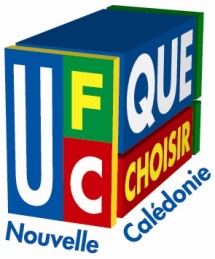 Union Fédérale des Consommateurs QUE CHOISIR de Nouvelle-Calédonie8 rue LACAVE-LAPLAGNE - TRIANONBP 2357 98846 NOUMEA CEDEXTél/Fax : (687) 28.51.20Courriel : contact@nouvellecaledonie.ufcquechoisir.frSite : http://www.ufcnouvellecaledonie.ncUnion Fédérale des Consommateurs QUE CHOISIR de Nouvelle-Calédonie8 rue LACAVE-LAPLAGNE - TRIANONBP 2357 98846 NOUMEA CEDEXTél/Fax : (687) 28.51.20Courriel : contact@nouvellecaledonie.ufcquechoisir.frSite : http://www.ufcnouvellecaledonie.ncUnion Fédérale des Consommateurs QUE CHOISIR de Nouvelle-Calédonie8 rue LACAVE-LAPLAGNE - TRIANONBP 2357 98846 NOUMEA CEDEXTél/Fax : (687) 28.51.20Courriel : contact@nouvellecaledonie.ufcquechoisir.frSite : http://www.ufcnouvellecaledonie.ncUnion Fédérale des Consommateurs QUE CHOISIR de Nouvelle-Calédonie8 rue LACAVE-LAPLAGNE - TRIANONBP 2357 98846 NOUMEA CEDEXTél/Fax : (687) 28.51.20Courriel : contact@nouvellecaledonie.ufcquechoisir.frSite : http://www.ufcnouvellecaledonie.nc